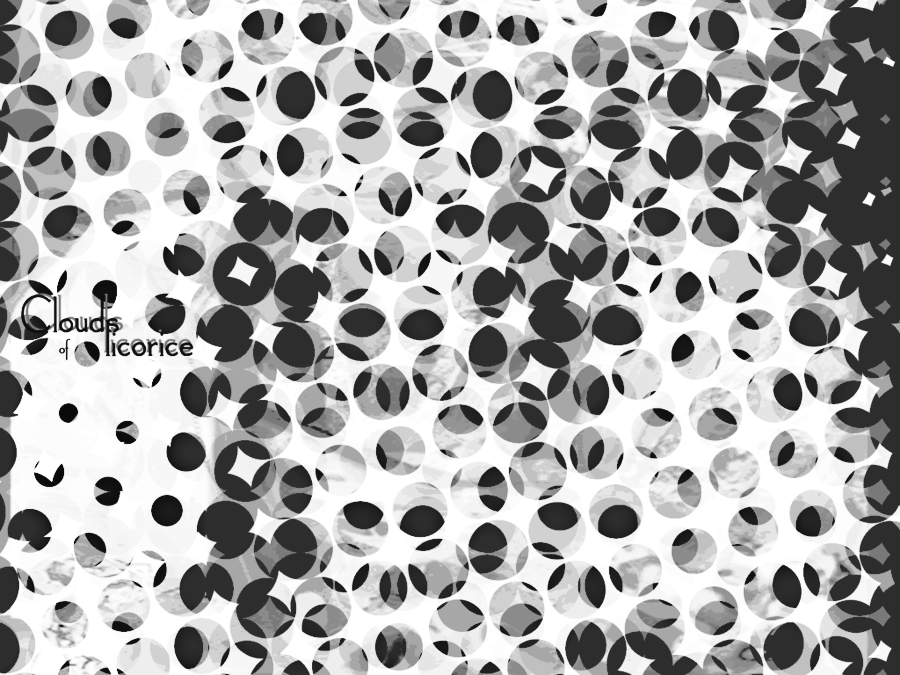 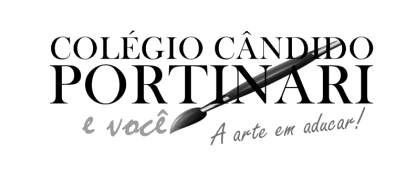 PORTUGUÊS:Período CompostoOrações CoordenadasREDAÇÃO:As vivências e valores dos homens e a lei do retorno "Pequeno príncipe" / Foro PrivilegiadoINGLÊS:Grau comparativoSuperlativo dos adjetivosMATEMÁTICA:Equação resolvidas por fatoração.       - Transformação de texto em equação matemática.        - Equação do 1 grau com duas incógnitas e solução de equação.Geometria: - Sistema Cartesiano ( quadrantes e eixos cartesianos)        - Intervalo numéricoGEOGRAFIA: América CentralAmérica do Sul:- Regionalização e DiversidadeESPANHOL:Verbos impersonales (pág 29)Verbos de cambio (pág 30)Perífrasis verbales (págs 31)Expresiones con alimentos (pág 37)Expresiones para indicar (pág 38)Las frases hechas en presente y en pasado (pág 39)HISTÓRIA:Economia e Sociedade no segundo reinadoCultura no segundo reinado- Culturas indígenas- Culturas africanasCIÊNCIAS:Hormônios sexuais.Puberdade e gravidezMétodos preventivos.Sistema genital masculino e feminino.Segunda (13/11)Terça (14/11)Quinta (16/11)Sexta (17/11)Segunda (20/11)Português eRedaçãoInglês eGeografiaMatemáticaEspanhol eHistóriaCiências